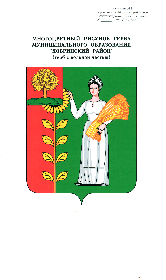 КОНТРОЛЬНО-СЧЁТНАЯ КОМИССИЯДОБРИНСКОГО МУНИЦИПАЛЬНОГО РАЙОНАЛИПЕЦКОЙ ОБЛАСТИ РОССИЙСКОЙ ФЕДЕРАЦИИРАСПОРЯЖЕНИЕ26.09.2019                                                                                                       № 21-рО внесении изменений в план работы на 2019 годВ соответствии со ст.11 Положения «О Контрольно-счётной комиссии Добринского муниципального района Липецкой области», принятого решением Совета депутатов Добринского муниципального района Липецкой области от 10.02.2017г. №132-рс и п.5.5. статьи 5 раздела III Регламента Контрольно-счётной комиссии Добринского муниципального района Липецкой области, утвержденного приказом от 17.04.2017г. №1, внести изменения в План работы Контрольно-счетной комиссии на 2019 год:п.6 раздела II «Контрольные мероприятия» плана работы на 2019 исключить.Раздел III «Экспертно-аналитическая деятельность» дополнить п.8Разместить изменения в План работы Контрольно-счетной комиссии на 2019 год на официальном сайте администрации района в информационно-телекоммуникационной сети Интернет.Контроль за исполнением настоящего распоряжения оставляю за собой.ПредседательКонтрольно-счётной комиссииДобринского муниципального района                                               Н.В.Гаршина8.Учреждения образованияАнализ оплаты труда водителей школьных автобусов4 квартал 2019 годаКСК Добринского муниципального района совместно с Управлением финансов администрации Добринского муниципального района